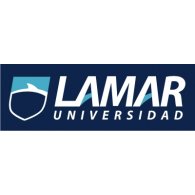 Universidad LamarAna Sofía Núñez Flores 4°A Niveles de Organización de la Materia Biología IDaniel Rojas Tapia25/Ene/20172017-A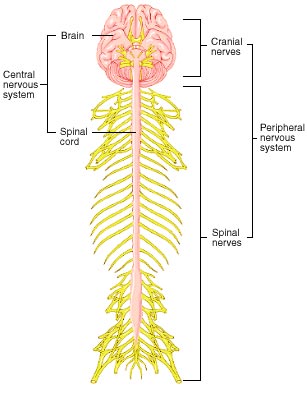 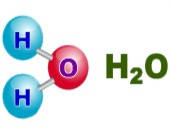 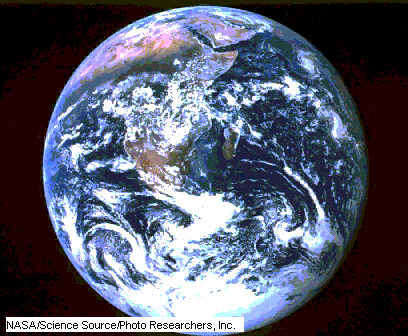 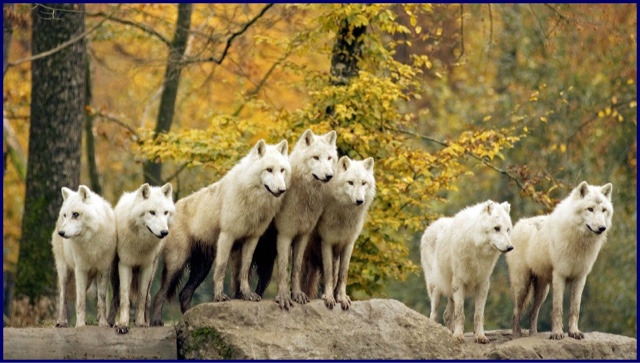 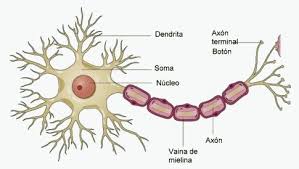 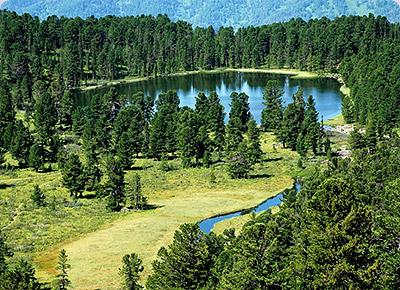 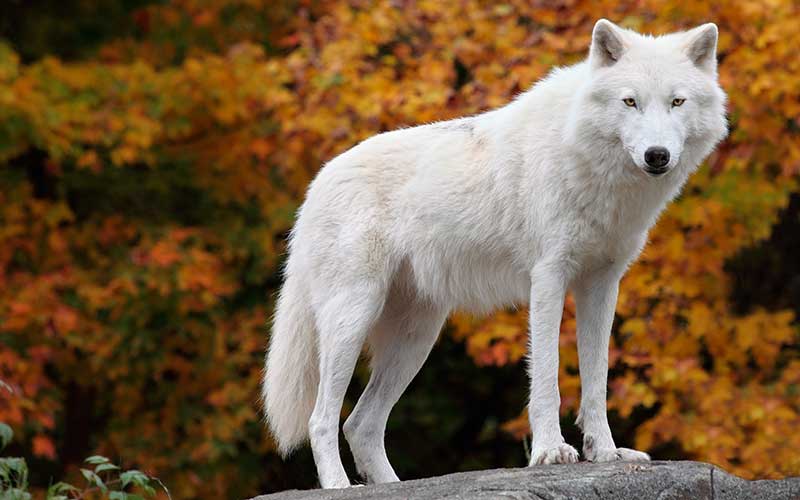 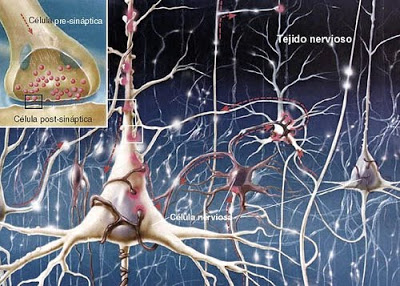 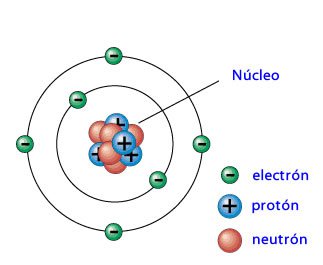 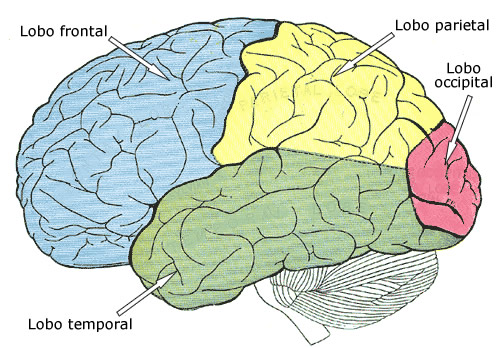 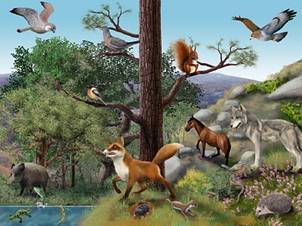 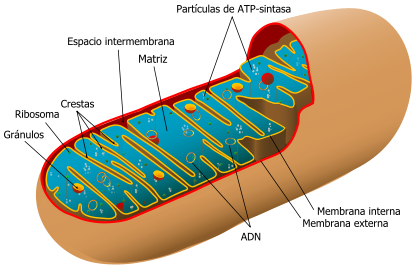 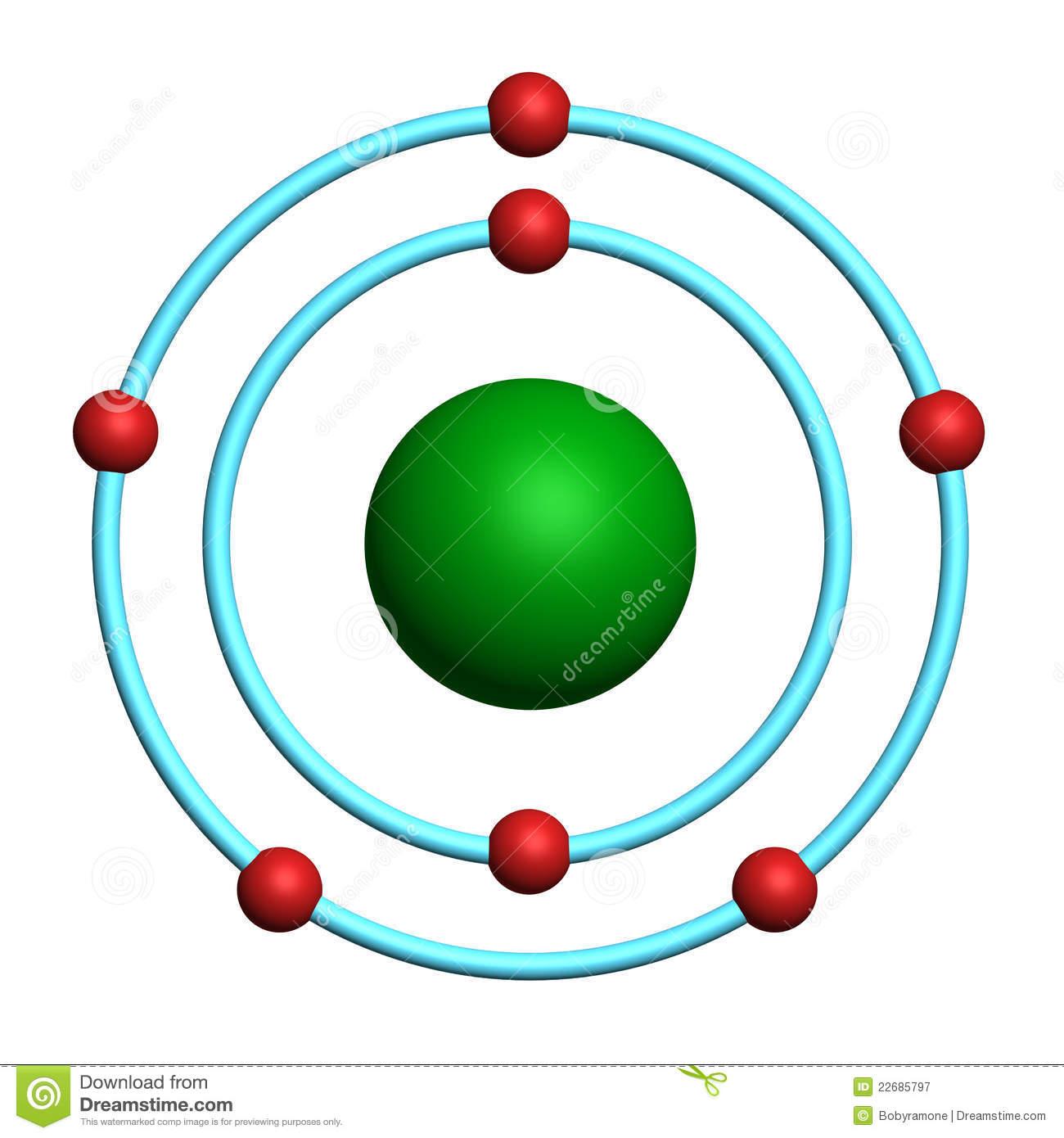 